كسوة الشتاء العينيةتأكيداً على دور الجامعة الريادي في خدمة المجتمع قامت كلية التربية بالزلفي بتوجيه من سعادة العميد د.عبدالله بن خليفة السويكت بتوزيع (كسوة الشتاء)وذلك بهدف خدمة شريحة من شرائح المجتمع وهم بعض العمالة المتواجدة في المحافظة حيث قامت وحدة النشاط الطلابي بهذا العمل الخيري الإنساني في يوم السبت 23/02/1434هـ وقد شارك بهذا العمل بعض طلاب الكلية .وتسعى الكلية من خلال برامجها الاجتماعية إلى تنويع دورها الحيوي في مساندتها الدائمة ودعمها المستمر لكافة البرامج الانسانية بهدف ايصال رسالة واضحة وجليّة هدفها التلاحم والترابط مع كافة شرائح المجتمع انطلاقاً وتأصيلاً من منهج القيم الاسلامية التربوية .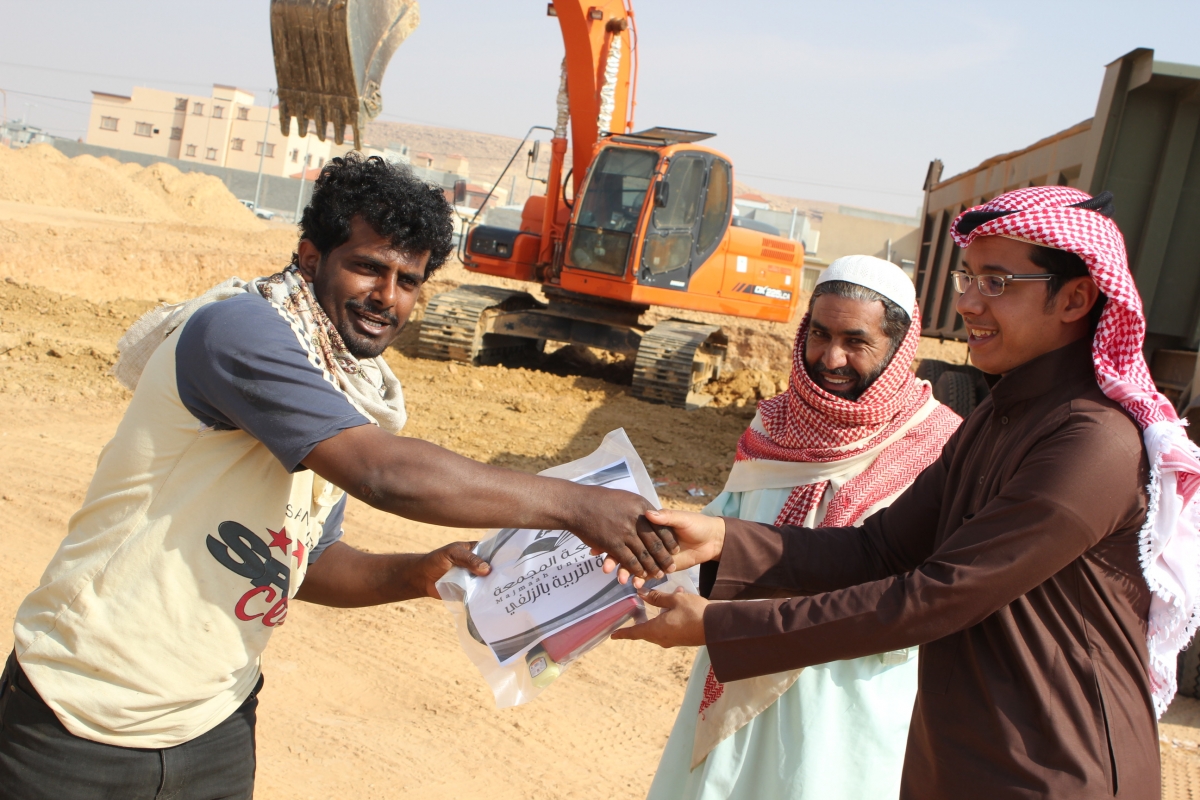 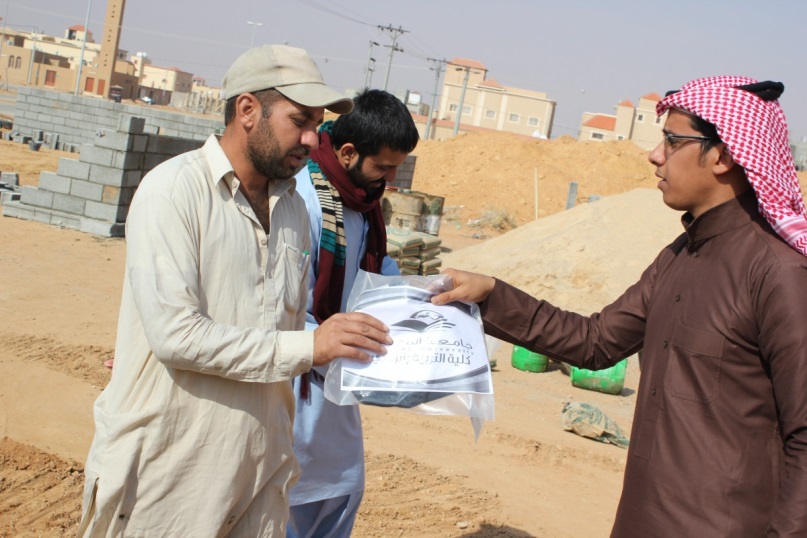 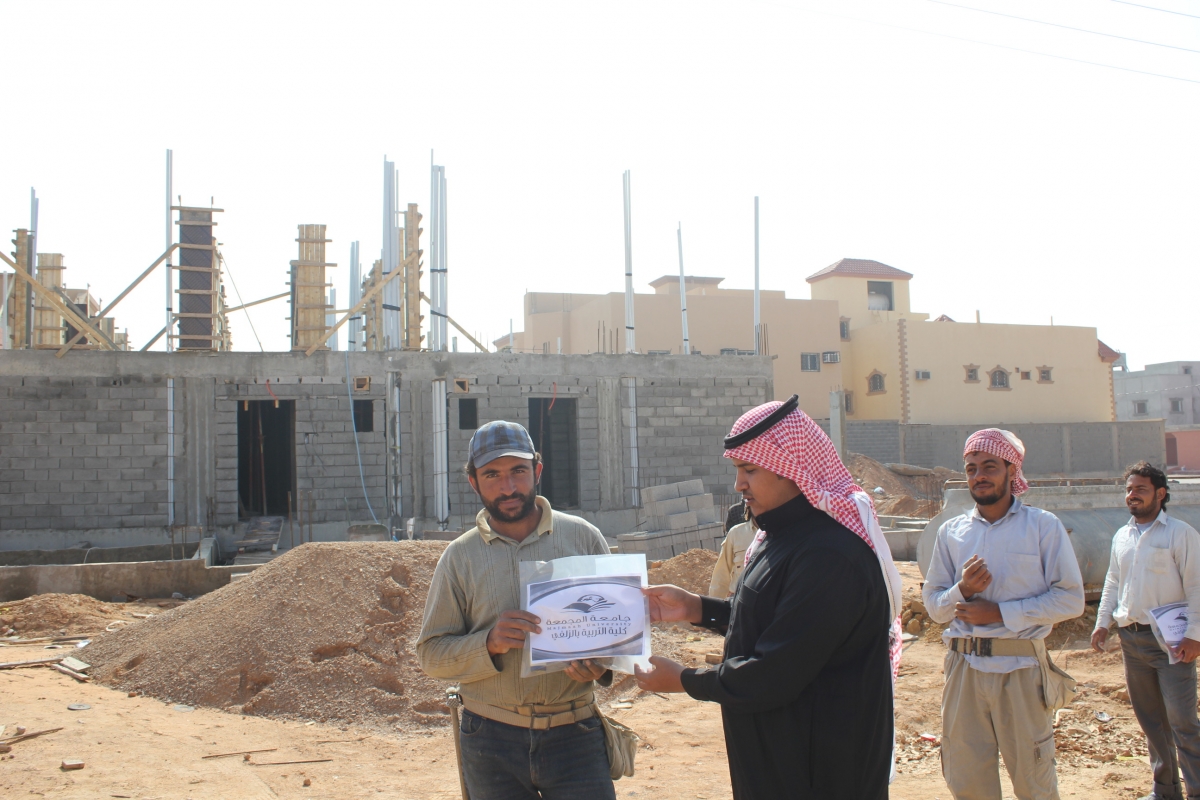 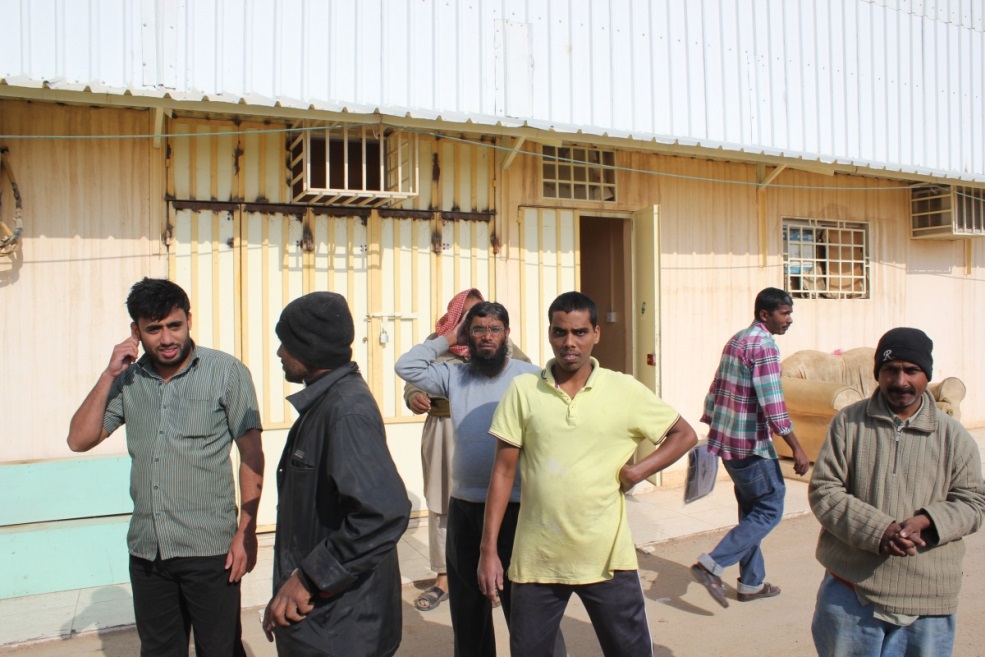 